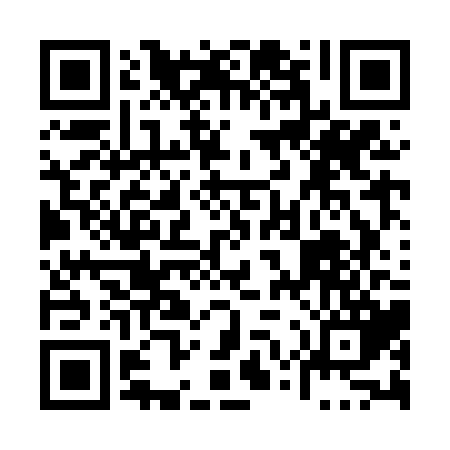 Prayer times for Thomaston Corner, New Brunswick, CanadaWed 1 May 2024 - Fri 31 May 2024High Latitude Method: Angle Based RulePrayer Calculation Method: Islamic Society of North AmericaAsar Calculation Method: HanafiPrayer times provided by https://www.salahtimes.comDateDayFajrSunriseDhuhrAsrMaghribIsha1Wed4:396:151:266:278:3610:132Thu4:376:141:256:278:3810:153Fri4:356:121:256:288:3910:164Sat4:336:111:256:298:4010:185Sun4:316:101:256:308:4110:206Mon4:296:081:256:308:4310:227Tue4:276:071:256:318:4410:248Wed4:256:051:256:328:4510:269Thu4:236:041:256:338:4610:2710Fri4:226:031:256:338:4810:2911Sat4:206:021:256:348:4910:3112Sun4:186:001:256:358:5010:3313Mon4:165:591:256:358:5110:3514Tue4:145:581:256:368:5210:3715Wed4:125:571:256:378:5410:3816Thu4:115:561:256:388:5510:4017Fri4:095:551:256:388:5610:4218Sat4:075:541:256:398:5710:4419Sun4:065:531:256:408:5810:4520Mon4:045:521:256:408:5910:4721Tue4:025:511:256:419:0010:4922Wed4:015:501:256:429:0110:5123Thu3:595:491:256:429:0210:5224Fri3:585:481:256:439:0310:5425Sat3:565:471:266:439:0510:5526Sun3:555:461:266:449:0610:5727Mon3:545:461:266:459:0610:5928Tue3:525:451:266:459:0711:0029Wed3:515:441:266:469:0811:0230Thu3:505:431:266:469:0911:0331Fri3:495:431:266:479:1011:05